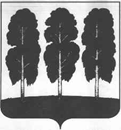 ГЛАВА БЕРЕЗОВСКОГО РАЙОНАХАНТЫ-МАНСИЙСКОГО АВТОНОМНОГО ОКРУГА – ЮГРЫПОСТАНОВЛЕНИЕот  29.01.2020                                                                                                             № 7пгт. БерезовоО признании утратившими силунекоторых муниципальных правовыхактов главы Березовского района   В целях приведения муниципальных правовых актов главы Березовского района в соответствие с действующим законодательством:1. Постановление  главы Березовского района  от  16 октября  2006 года  № 133 «Об организации подготовки и обучения населения Березовского района в области гражданской обороны и защиты от чрезвычайных ситуаций природного и техногенного характера », признать утратившим силу.2. Опубликовать настоящее постановление в газете «Жизнь Югры» и разместить    на    официальном    веб-сайте    органов   местного   самоуправления Березовского района.3. Настоящее постановление вступает в силу после его официального опубликования.Глава района                                                                                                  В.И. Фомин